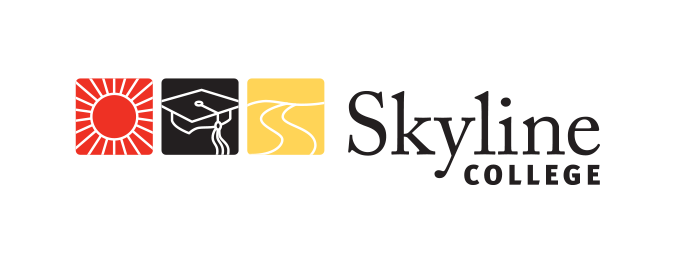 Skyline Academic Senate Report FormAll Reports must be submitted n hours in advance.Report Title: Lots of energy and passion regarding lateral transfersPresenter: Mustafa or Paul Contact (e-mail and/or phone): Report Summary (1 sentence): Energetic division meeting was a testament to the leadership opportunity Academic Senate has. Full Report: General concerns heardIts the season for annual planning documents and the same set of questions and comments seem to arise every year: How does budgeting work in relation to annual planning requests? There needs to be transparency in the process SPARK uses to determine funding. Lateral TransfersCommentsPeople becoming deans in divisions they have no experience or knowledge in.  Regarding interims: Lack of consistent leadership hurts the division and its needs. Maybe its better than having random person being plucked A lateral transfer perpetuates same blood within district rather than bringing in new people with potentially new approaches and ideas. There is a power differential between deans and faculty, and the hiring committee is a process that provides faculty an opportunity to actively weigh-in on who they answer to.  Without it, they are without voice in determining who best fits the culture of the division and the campus. (there was an overwhelming sentiment against lateral transfers, with a lot more said, but this was the synthesis of what people had to say)QuestionsWhat is the history of lateral transfers in the district? Is there a board policy that provides the “right” transfer? What is there a place for input in lateral transfers? As far as hiring committee, what is the process of determining the faculty that sit on that committee? Nominations & VotingNominations: Initially Paul Bridenbaugh and Mustafa Popal were nominated but both declined the nominations. Below you will find the names for those that accepted the nomination: Bridget Fischer (Creative Arts) John Ulloa (Social Sciences)Voting procedures: We have set up a google survey to compile anonymous votes for the division representatives. It allows you to see who voted but not who they voted for.   